DAFTAR ISI           Halaman	HALAMAN SAMPUL 		iHALAMAN JUDUL		iiPERSETUJUAN PEMBIMBING		iiiPERNYATAAN KEASLIAN SKRIPSI		ivMOTTO		vABSTRAK		viPRAKATA		viiDAFTAR ISI 		viiiDAFTAR GAMBAR		xi	DAFTAR LAMPIRAN		x	BAB I PENDAHULUANLatar Belakang Masalah		1Rumusan Masalah		4Tujuan Penelitian		4Manfaat Penelitian		4BAB II KAJIAN PUSTAKA KERANGKA PIKIRKajian  Pustaka 		6Metode Bercerita		6Pengertian Metode Bercerita		6Tujuan Metode Bercerita		7Manfaat Metode Bercerita		8Bentuk-bentuk metode bercerita		9Boneka Tangan		11Pengertian Boneka Tangan		11Cara Penggunaan Boneka Tangan		12Langka –langka metode Bercerita Menggunakan Boneka Tangan	      12Kemampuan Berkomunikasi		13Pengertian Kemampuan Berkomunikasi		13Fungsi Komunikasi		14Unsur- Unsur dalam komunikasi		15Indikator Kemampuan Berkomunikasi	      16Kerangka Pikir 		17	Hipotesis Tindakan 		18	BAB III METODE PENELITIAN Pendekatan dan Jenis Penelitian 		19	Fokus Penelitian 		19	Subjek Penelitian		20Prosedur penelitian dan desain penelitian		20Teknik dan Prosedur Pengumpulan data		24Teknik Analisis data Dan standar pencapaian		25Indikator Keberhasilan	      25BAB IV HASIL PENELITIAN DAN PEMBAHASANHasil Penelitian		26Pembahasan		67BAB V PENUTUPKesimpulan		70Saran		70DAFTAR PUSTAKA 	LAMPIRAN-LAMPIRANDAFTAR GAMBAR          Halaman	Kerangka Pikir 		17Prosedur Penelitian Tindakan Kelas		24DAFTAR LAMPIRANNama Lampiran							               Halaman	Kisi Instrumen Penelitian 		73Lampiran Kegiatan Siklus I		74Lampiran Kegiatan Siklus II		75Lampiran Lembar Observasi guru		76	Lampiran Lembar Observasi Anak		77Lampiran Rekapitulasi siklus I dan siklus II		78	Lampiran foto kegiatan penelitian		79	Permohonan izin melakukan penelitian		80Surat keterangan penelitian		81Daftar Riwayat hidup		82	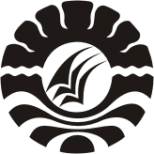 SKRIPSI PENERAPAN METODE BERCERITA MENGGUNAKAN BONEKA TANGAN UNTUK MENINGKATKAN KEMAMPUAN BERKOMUNIKASI PADA ANAK TAMAN KANAK - KANAK TUNAS HARAPAN BATULAPPA KABUPATEN LUWUNIRWANA . SPROGRAM STUDI PENDIDIKAN GURU PENDIDIKAN ANAK USIA DINI  FAKULTAS  ILMU  PENDIDIKANUNIVERSITAS  NEGERI  MAKASSAR2013PENERAPAN METODE BERCERITA MENGGUNAKAN BONEKA TANGAN UNTUK MENINGKATKAN KEMAMPUAN BERKOMUNIKASI PADA ANAK TAMAN KANAK - KANAK TUNAS HARAPAN BATULAPPA KABUPATEN LUWUSKRIPSIDiajukan Untuk Memenuhi Sebagai Persyaratan Memperoleh Gelar Serjana Pendidikan Pada Program Studi Pendidikan Guru Anak Usia Dini Fakultas Ilmu Pendidikan Universitas MakassarOleh: NIRWANA . S094 924 030PROGRAM STUDI PENDIDIKAN GURU PENDIDIKAN ANAK USIA DINI  FAKULTAS  ILMU  PENDIDIKANUNIVERSITAS  NEGERI  MAKASSAR2013KEMENTERIAN PENDIDIKAN DAN KEBUDAYAANUNIVERSITAS NEGERI MAKASSARFAKULTAS ILMU PENDIDIKANPROGRAM STUDI PENDIDIKAN GURU PENDIDIKAN ANAK USIA DINI                Kampus FIP UNM Jl. Tamalate I Tidung MakassarTelp. 883076 Fax (0471) 884457Laman: www.unm.ac.idP E R S E T U J U A N  P E M B I M B I N GHasil Penelitian/Skripsi dengan  judul:  “Penerapan Metode Bercerita Menggunakan Boneka Tangan Untuk Meningkatkan Kemampuan Berkomunikasi Pada Anak Taman Kanak - Kanak Tunas Harapan Batulappa Kabupaten Luwu” Atas  nama saudari:Nama 			:  Nirwana.SNIM			:  094 924 030Program Studi		:  Pendidikan Guru Pendidikan Anak Usia DiniFakultas 		:  Ilmu Pendidikan Universitas Negeri MakassarSetelah  diperiksa dan diteliti,  naskah Hasil Penelitian/Skripsi ini telah memenuhi syarat untuk di ujikan.						        Makassar,        Juli 2013Pembimbing  I					        Pembimbing  IIDr. Parwoto, M.Pd	                                              Herman, S.Pd, M.PdNIP. 19610213 198702 1 001		                  NIP.  19830429 200812 1 007Disahkan;Ketua  Prodi  PGPAUD FIP UNMDra. Sri Sofiani, M.Pd				NIP.  19530202 198010 2 001 